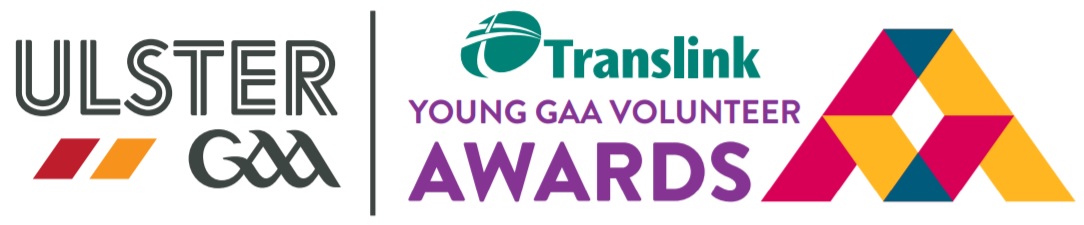 Translink Young GAA Volunteer of the Month NOMINATION FORMClubs can nominate any young volunteer who has made an outstanding contribution to the club in any given month.  The nomination process opens on the 20th of each month and closes on last day of each month.  Winners will be announced on the first week of proceeding month through Ulster GAA’s communication platforms.  The monthly winner will be awarded a certificate for their CV and complimentary first class Enterprise return ticket for 2 to Dublin, compliments of Translink.Completed Application Forms should be emailed to sharon.haughey.ulster@gaa.ie Month: 		_________________________________________________Club: 		_________________________________________________Volunteer DetailsName:		_________________________________________________Contact Number:	__________________________________________Email Address:	_________________________________________________Age:		_________________________________________________Nominating OfficerName:		_________________________________________________Position:	_________________________________________________Contact Number:	__________________________________________Email Address:	_________________________________________________Please note ONE winner will be selected each month and the following criteria will be applied:Criteria for selection:Young volunteer (14-24years) who has contributed an outstanding volunteer effort in their club in the previous month, as nominated by their club (1-5 Marks)Number of volunteering hours contributed in the previous month (1-5 Marks)Commitment given to continuing their volunteering within the club (2 Marks)Impact of volunteering on the volunteer and others (1-5 marks)Please describe in no more than 200 words why this young volunteer deserves to win Translink Young GAA Volunteer of the Month. Please detail relevant volunteering efforts within chosen month, bearing in mind the above selection criteria.